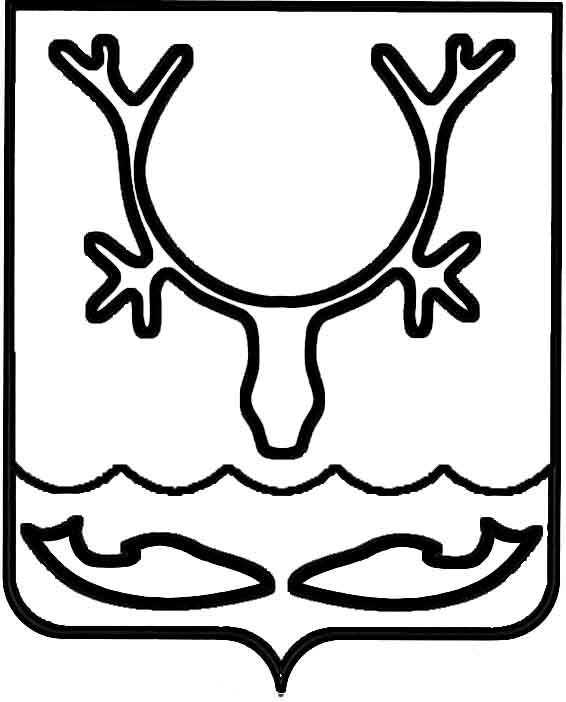 Администрация муниципального образования
"Городской округ "Город Нарьян-Мар"ПОСТАНОВЛЕНИЕО внесении изменений в постановление Администрации МО "Городской округ "Город Нарьян-Мар" от 31.01.2019 № 117 "Об утверждении Порядка предоставления территориальным общественным самоуправлениям на конкурсной основе грантов в форме субсидий на реализацию социально значимых проектов, направленных                  на развитие территориального общественного самоуправления"В соответствии с частью 4 статьи 78.1 Бюджетного кодекса Российской Федерации, частью 11 статьи 27 Федерального закона от 06.10.2003 № 131-ФЗ
"Об общих принципах организации местного самоуправления в Российской Федерации", пунктом 33 статьи 6 Устава муниципального образования "Городской округ "Город Нарьян-Мар", постановлением Администрации МО "Городской округ "Город Нарьян-Мар" от 31.08.2018 № 583 "Об утверждении муниципальной программы муниципального образования "Городской округ "Город Нарьян-Мар" "Развитие институтов гражданского общества в муниципальном образовании "Городской округ "Город Нарьян-Мар" Администрация муниципального образования "Городской округ "Город Нарьян-Мар" П О С Т А Н О В Л Я Е Т:Внести в постановление Администрации МО "Городской округ "Город Нарьян-Мар" от 31.01.2019 № 117 "Об утверждении Порядка предоставления территориальным общественным самоуправлениям на конкурсной основе грантов 
в форме субсидий на реализацию социально значимых проектов, направленных
на развитие территориального общественного самоуправления" следующие изменения:Пункт 1.4 изложить в следующей редакции:"1.4. Гранты в форме субсидий предоставляются ТОС на конкурсной основе.".1.2.	Пункт 1.10 признать утратившим силу.1.3.	Пункт 3.2 дополнить подпунктом 15 следующего содержания:"15) информацию о показателях достижения результатов предоставления гранта в форме субсидии.".1.4.	Подпункт 10 пункта 4.4 изложить в следующей редакции:"10) согласие на размещение заявки на официальном сайте Администрации муниципального образования "Городской округ "Город Нарьян-Мар" 
в информационно-телекоммуникационной сети "Интернет", едином портале бюджетной системы Российской Федерации по форме согласно приложению 9 
к настоящему Порядку;".1.5.	Пункт 5.4 дополнить абзацем следующего содержания:"Показатели достижения результатов, включая показатели в части материальных и нематериальных объектов и (или) услуг, планируемых к получению в случае реализации социального проекта, в результате реализации гранта в форме субсидии, устанавливаются в соглашении.".1.6.	Пункт 6.1 изложить в следующей редакции:"6.1. Получатель гранта в форме субсидии обязан представить в Администрацию отчет о расходах, источником финансового обеспечения которых является грант, 
по форме согласно Приложению 8 и отчет о достижении значений результатов предоставления гранта по форме согласно Приложению 11 к настоящему Порядку (далее – отчеты).".1.7.	В пункте 6.2 слова "Отчет об использовании гранта в форме субсидии предоставляется" заменить словами "Отчеты предоставляются".1.8.	В пункте 6.3 слова "К отчету" заменить словами "К отчетам".1.9.	В пунктах 6.5 и 6.6 слово "отчета" заменить словом "отчетов".1.10.	Пункт 6.7 изложить в следующей редакции:"6.7. Отчеты рассматриваются и утверждаются на заседании конкурсной комиссии. Заседание конкурсной комиссии назначается не позднее чем на 20 (двадцатый) рабочий день со дня окончания срока, установленного для проверки отчетов и подготовки заключения.".1.11.	В пункте 6.9 слово "отчета" заменить словом "отчеты".1.12.	Во втором предложении пункта 6.11 слова "в соответствии" заменить словами "в порядке, предусмотренном".1.13.	Подпункт 4 пункта 6.12 изложить в следующей редакции:"4) непредставления отчетов в установленный срок;".1.14.	В приложении 6 в таблице "Оценка заявки" строку "Привлечение внебюджетных средств для реализации социально значимого проекта" изложить 
в следующей редакции:"".1.15.	Дополнить приложением 11 следующего содержания:"Приложение 11к Порядку предоставлениятерриториальным общественным самоуправлениямна конкурсной основе грантов в форме субсидийна реализацию социально значимых проектов,направленных на развитие территориальногообщественного самоуправленияПриложение № ___к Соглашениюот __________ № ____(Приложение № _____к Дополнительному соглашениюот __________ № ____)--------------------------------<1> Заполняется в случае, если Получателем является физическое лицо.<2> Указывается в случае, если грант предоставляется в целях достижения результатов муниципального проекта. В кодовой зоне указываются 4 и 5 разряды целевой статьи расходов бюджета муниципального образования "Городской округ "Город Нарьян-Мар".<3> При представлении уточненного отчета указывается номер корректировки (например, "1", "2", "3", "...").<4> Показатели граф 1 - 5 формируются на основании показателей граф 1 - 5, указанных в приложении к Соглашению, оформленному в соответствии 
с приложением № 1 к настоящей Типовой форме.<5> Указываются в соответствии с плановыми значениями, установленными 
в приложении к Соглашению, оформленному в соответствии с приложением № 1 
к настоящей Типовой форме, на соответствующую дату.<6> Заполняется в соответствии с пунктом 2.1 Соглашения на отчетный финансовый год.<7> Указываются значения показателей, отраженных в графе 3, достигнутые Получателем на отчетную дату, нарастающим итогом с даты заключения Соглашения и с начала текущего финансового года соответственно.<8> Перечень причин отклонений устанавливается финансовым органом.<9> Указывается объем принятых (подлежащих принятию на основании конкурсных процедур и (или) отборов, размещения извещения об осуществлении закупки, направления приглашения принять участие в определении поставщика (подрядчика, исполнителя), проекта контракта) Получателем на отчетную дату обязательств, источником финансового обеспечения которых является грант.<10> Указывается объем денежных обязательств (за исключением авансов), принятых Получателем на отчетную дату, соответствующих результатам предоставления гранта, отраженным в графе 11.<11> Показатель формируется на 1 января года, следующего за отчетным 
(по окончании срока действия соглашения).<12> Раздел 2 формируется Администрацией, Управлением, иным органом (организацией) по состоянию на 1 января года, следующего за отчетным (по окончании срока действия Соглашения).<13> Значение показателя формируется в соответствии с объемом денежных обязательств, отраженных в разделе 1, и не может превышать значение показателя графы 17 раздела 1.<14> Указывается сумма, на которую подлежит уменьшению объем гранта (графа 18 раздела 1).<15> Указывается объем перечисленного Получателю гранта, подлежащего возврату в бюджет муниципального образования "Городской округ "Город 
Нарьян-Мар".<16> Указывается сумма штрафных санкций (пени), подлежащих перечислению в бюджет, в случае, если Порядком предоставления гранта предусмотрено применение штрафных санкций. Показатели формируются по окончании срока действия Соглашения, если иное не установлено Порядком предоставления гранта. ".2.	Настоящее постановление вступает в силу после его официального опубликования.08.10.2021№12302Привлечение внебюджетных средств для реализации социально значимого проекта 1 - до 10% от запрашиваемой суммы гранта;10 - 10% и более от запрашиваемой суммы грантаОтчето достижении значений результатовпредоставления гранта Отчето достижении значений результатовпредоставления гранта Отчето достижении значений результатовпредоставления гранта Отчето достижении значений результатовпредоставления гранта Отчето достижении значений результатовпредоставления гранта Отчето достижении значений результатовпредоставления гранта Отчето достижении значений результатовпредоставления гранта Отчето достижении значений результатовпредоставления гранта КОДЫпо состоянию на 1 ______ 20__ г.по состоянию на 1 ______ 20__ г.по состоянию на 1 ______ 20__ г.по состоянию на 1 ______ 20__ г.ДатаДатаДатаДатапо Сводному рееструпо Сводному рееструпо Сводному рееструпо Сводному рееструНаименование ПолучателяИНН <1>ИНН <1>ИНН <1>ИНН <1>Наименование главного распорядителя средств бюджетаНаименование главного распорядителя средств бюджетаНаименование главного распорядителя средств бюджетаНаименование главного распорядителя средств бюджетаНаименование главного распорядителя средств бюджетапо Сводному рееструпо Сводному рееструпо Сводному рееструНаименование муниципального проекта <2>Наименование муниципального проекта <2>Наименование муниципального проекта <2>Наименование муниципального проекта <2>Наименование муниципального проекта <2>Наименование муниципального проекта <2>Наименование муниципального проекта <2>по БК <2>по БК <2>по БК <2>по БК <2>Вид документаВид документаВид документа(первичный - "0", уточненный - "1", "2", "3", "...") <3>(первичный - "0", уточненный - "1", "2", "3", "...") <3>(первичный - "0", уточненный - "1", "2", "3", "...") <3>(первичный - "0", уточненный - "1", "2", "3", "...") <3>(первичный - "0", уточненный - "1", "2", "3", "...") <3>по ОКЕИпо ОКЕИпо ОКЕИпо ОКЕИ383Периодичность: месячная; квартальная; годоваяПериодичность: месячная; квартальная; годоваяПериодичность: месячная; квартальная; годоваяПериодичность: месячная; квартальная; годоваяПериодичность: месячная; квартальная; годоваяПериодичность: месячная; квартальная; годоваяЕдиница измерения: руб. (с точностью до второго знака после запятой)Единица измерения: руб. (с точностью до второго знака после запятой)Единица измерения: руб. (с точностью до второго знака после запятой)Единица измерения: руб. (с точностью до второго знака после запятой)Единица измерения: руб. (с точностью до второго знака после запятой)Единица измерения: руб. (с точностью до второго знака после запятой)Единица измерения: руб. (с точностью до второго знака после запятой)Единица измерения: руб. (с точностью до второго знака после запятой)Единица измерения: руб. (с точностью до второго знака после запятой)Единица измерения: руб. (с точностью до второго знака после запятой)Единица измерения: руб. (с точностью до второго знака после запятой)1. Информация о достижении значений результатов предоставления гранта и обязательствах, принятых в целях их достижения1. Информация о достижении значений результатов предоставления гранта и обязательствах, принятых в целях их достижения1. Информация о достижении значений результатов предоставления гранта и обязательствах, принятых в целях их достижения1. Информация о достижении значений результатов предоставления гранта и обязательствах, принятых в целях их достижения1. Информация о достижении значений результатов предоставления гранта и обязательствах, принятых в целях их достижения1. Информация о достижении значений результатов предоставления гранта и обязательствах, принятых в целях их достижения1. Информация о достижении значений результатов предоставления гранта и обязательствах, принятых в целях их достижения1. Информация о достижении значений результатов предоставления гранта и обязательствах, принятых в целях их достижения1. Информация о достижении значений результатов предоставления гранта и обязательствах, принятых в целях их достижения1. Информация о достижении значений результатов предоставления гранта и обязательствах, принятых в целях их достижения1. Информация о достижении значений результатов предоставления гранта и обязательствах, принятых в целях их достижения1. Информация о достижении значений результатов предоставления гранта и обязательствах, принятых в целях их достижения1. Информация о достижении значений результатов предоставления гранта и обязательствах, принятых в целях их достижения1. Информация о достижении значений результатов предоставления гранта и обязательствах, принятых в целях их достижения1. Информация о достижении значений результатов предоставления гранта и обязательствах, принятых в целях их достижения1. Информация о достижении значений результатов предоставления гранта и обязательствах, принятых в целях их достижения1. Информация о достижении значений результатов предоставления гранта и обязательствах, принятых в целях их достижения1. Информация о достижении значений результатов предоставления гранта и обязательствах, принятых в целях их достижения1. Информация о достижении значений результатов предоставления гранта и обязательствах, принятых в целях их достижения1. Информация о достижении значений результатов предоставления гранта и обязательствах, принятых в целях их достижения1. Информация о достижении значений результатов предоставления гранта и обязательствах, принятых в целях их достижения1. Информация о достижении значений результатов предоставления гранта и обязательствах, принятых в целях их достижения1. Информация о достижении значений результатов предоставления гранта и обязательствах, принятых в целях их достижения1. Информация о достижении значений результатов предоставления гранта и обязательствах, принятых в целях их достиженияНаправление расходов <4>Направление расходов <4>Результат предоставления гранта <4>Единица измерения <4>Единица измерения <4>Код строкиПлановые значения <5>Плановые значения <5>Плановые значения <5>Размер гранта, предусмотренный Соглашением <6>Фактически достигнутые значенияФактически достигнутые значенияФактически достигнутые значенияФактически достигнутые значенияФактически достигнутые значенияФактически достигнутые значенияФактически достигнутые значенияФактически достигнутые значенияФактически достигнутые значенияФактически достигнутые значенияОбъем обязательств, принятых в целях достижения результатов предоставления грантаОбъем обязательств, принятых в целях достижения результатов предоставления грантаОбъем обязательств, принятых в целях достижения результатов предоставления грантаНеиспользованный объем финансового обеспечения (гр. 9 - гр. 16) <11>Направление расходов <4>Направление расходов <4>Результат предоставления гранта <4>Единица измерения <4>Единица измерения <4>Код строкиПлановые значения <5>Плановые значения <5>Плановые значения <5>Размер гранта, предусмотренный Соглашением <6>на отчетную дату <7>на отчетную дату <7>на отчетную дату <7>отклонение от планового значенияотклонение от планового значенияотклонение от планового значенияотклонение от планового значенияотклонение от планового значенияпричина отклонения <8>причина отклонения <8>Объем обязательств, принятых в целях достижения результатов предоставления грантаОбъем обязательств, принятых в целях достижения результатов предоставления грантаОбъем обязательств, принятых в целях достижения результатов предоставления грантаНеиспользованный объем финансового обеспечения (гр. 9 - гр. 16) <11>наименова ниекод по БКРезультат предоставления гранта <4>наименованиекод по ОКЕИКод строкис даты заключения Согла шенияс даты заключения Согла шенияиз них с начала текущего финансового годаРазмер гранта, предусмотренный Соглашением <6>с даты заключе ния Соглаше нияс даты заключе ния Соглаше нияиз них с начала текущего финансового годав абсолют ных величинах (гр. 7 - гр. 10)в абсолют ных величинах (гр. 7 - гр. 10)в абсолют ных величинах (гр. 7 - гр. 10)в процентах (гр. 12 / гр. 7) x 100%)в процентах (гр. 12 / гр. 7) x 100%)коднаименованиеОбяза тельств <9>Денежных обязательств <10>Денежных обязательств <10>Неиспользованный объем финансового обеспечения (гр. 9 - гр. 16) <11>123456778910101112121213131415161717180100в том числе:0200в том числе:Всего:Всего:Всего:Всего:Всего:Всего:Всего:Всего:Всего:Всего:Всего:Всего:Всего:Всего:Всего:Всего:Всего:Всего:Всего:Руководитель (уполномоченное лицо)Руководитель (уполномоченное лицо)Руководитель (уполномоченное лицо)Руководитель (уполномоченное лицо)Руководитель (уполномоченное лицо)Руководитель (уполномоченное лицо)Руководитель (уполномоченное лицо)(должность)(должность)(должность)(подпись)(подпись)(подпись)(подпись)(расшифровка подписи)(расшифровка подписи)(расшифровка подписи)(расшифровка подписи)(расшифровка подписи)ИсполнительИсполнительИсполнительИсполнительИсполнительИсполнительИсполнитель(должность)(должность)(должность)(должность)(фамилия, инициалы)(фамилия, инициалы)(фамилия, инициалы)(фамилия, инициалы)(фамилия, инициалы)(фамилия, инициалы)(фамилия, инициалы)(телефон)"__" ______________ 20__ г."__" ______________ 20__ г."__" ______________ 20__ г."__" ______________ 20__ г."__" ______________ 20__ г."__" ______________ 20__ г."__" ______________ 20__ г."__" ______________ 20__ г."__" ______________ 20__ г."__" ______________ 20__ г.2. Сведения о принятии отчета о достижении значений результатов предоставления гранта <12>2. Сведения о принятии отчета о достижении значений результатов предоставления гранта <12>2. Сведения о принятии отчета о достижении значений результатов предоставления гранта <12>2. Сведения о принятии отчета о достижении значений результатов предоставления гранта <12>2. Сведения о принятии отчета о достижении значений результатов предоставления гранта <12>2. Сведения о принятии отчета о достижении значений результатов предоставления гранта <12>2. Сведения о принятии отчета о достижении значений результатов предоставления гранта <12>2. Сведения о принятии отчета о достижении значений результатов предоставления гранта <12>2. Сведения о принятии отчета о достижении значений результатов предоставления гранта <12>2. Сведения о принятии отчета о достижении значений результатов предоставления гранта <12>2. Сведения о принятии отчета о достижении значений результатов предоставления гранта <12>2. Сведения о принятии отчета о достижении значений результатов предоставления гранта <12>2. Сведения о принятии отчета о достижении значений результатов предоставления гранта <12>2. Сведения о принятии отчета о достижении значений результатов предоставления гранта <12>2. Сведения о принятии отчета о достижении значений результатов предоставления гранта <12>2. Сведения о принятии отчета о достижении значений результатов предоставления гранта <12>2. Сведения о принятии отчета о достижении значений результатов предоставления гранта <12>2. Сведения о принятии отчета о достижении значений результатов предоставления гранта <12>2. Сведения о принятии отчета о достижении значений результатов предоставления гранта <12>2. Сведения о принятии отчета о достижении значений результатов предоставления гранта <12>2. Сведения о принятии отчета о достижении значений результатов предоставления гранта <12>Наименование показателяНаименование показателяНаименование показателяНаименование показателяНаименование показателяНаименование показателяНаименование показателяКод по бюджетной классификации бюджета муниципального образования "Городской округ "Город Нарьян-Мар"Код по бюджетной классификации бюджета муниципального образования "Городской округ "Город Нарьян-Мар"Код по бюджетной классификации бюджета муниципального образования "Городской округ "Город Нарьян-Мар"Код по бюджетной классификации бюджета муниципального образования "Городской округ "Город Нарьян-Мар"КОСГУКОСГУКОСГУСуммаСуммаСуммаСуммаСуммаСуммаСуммаНаименование показателяНаименование показателяНаименование показателяНаименование показателяНаименование показателяНаименование показателяНаименование показателяКод по бюджетной классификации бюджета муниципального образования "Городской округ "Город Нарьян-Мар"Код по бюджетной классификации бюджета муниципального образования "Городской округ "Город Нарьян-Мар"Код по бюджетной классификации бюджета муниципального образования "Городской округ "Город Нарьян-Мар"Код по бюджетной классификации бюджета муниципального образования "Городской округ "Город Нарьян-Мар"КОСГУКОСГУКОСГУс начала заключения Соглашенияс начала заключения Соглашенияс начала заключения Соглашенияс начала заключения Соглашенияиз них с начала текущего финансового годаиз них с начала текущего финансового годаиз них с начала текущего финансового года111111122223334444555Объем гранта, направленного на достижение результатов <13>Объем гранта, направленного на достижение результатов <13>Объем гранта, направленного на достижение результатов <13>Объем гранта, направленного на достижение результатов <13>Объем гранта, направленного на достижение результатов <13>Объем гранта, направленного на достижение результатов <13>Объем гранта, направленного на достижение результатов <13>Объем гранта, направленного на достижение результатов <13>Объем гранта, направленного на достижение результатов <13>Объем гранта, направленного на достижение результатов <13>Объем гранта, направленного на достижение результатов <13>Объем гранта, направленного на достижение результатов <13>Объем гранта, направленного на достижение результатов <13>Объем гранта, направленного на достижение результатов <13>Объем гранта, потребность в котором не подтверждена <14>Объем гранта, потребность в котором не подтверждена <14>Объем гранта, потребность в котором не подтверждена <14>Объем гранта, потребность в котором не подтверждена <14>Объем гранта, потребность в котором не подтверждена <14>Объем гранта, потребность в котором не подтверждена <14>Объем гранта, потребность в котором не подтверждена <14>Объем гранта, потребность в котором не подтверждена <14>Объем гранта, потребность в котором не подтверждена <14>Объем гранта, потребность в котором не подтверждена <14>Объем гранта, потребность в котором не подтверждена <14>Объем гранта, потребность в котором не подтверждена <14>Объем гранта, потребность в котором не подтверждена <14>Объем гранта, потребность в котором не подтверждена <14>Объем гранта, подлежащий возврату в бюджет <15>Объем гранта, подлежащий возврату в бюджет <15>Объем гранта, подлежащий возврату в бюджет <15>Объем гранта, подлежащий возврату в бюджет <15>Объем гранта, подлежащий возврату в бюджет <15>Объем гранта, подлежащий возврату в бюджет <15>Объем гранта, подлежащий возврату в бюджет <15>Сумма штрафных санкций (пени), подлежащих перечислению в бюджет <16>Сумма штрафных санкций (пени), подлежащих перечислению в бюджет <16>Сумма штрафных санкций (пени), подлежащих перечислению в бюджет <16>Сумма штрафных санкций (пени), подлежащих перечислению в бюджет <16>Сумма штрафных санкций (пени), подлежащих перечислению в бюджет <16>Сумма штрафных санкций (пени), подлежащих перечислению в бюджет <16>Сумма штрафных санкций (пени), подлежащих перечислению в бюджет <16>Руководитель (уполномоченное лицо)Руководитель (уполномоченное лицо)Руководитель (уполномоченное лицо)Руководитель (уполномоченное лицо)Руководитель (уполномоченное лицо)Руководитель (уполномоченное лицо)(должность)(должность)(должность)(должность)(должность)(должность)(подпись)(расшифровка подписи)(расшифровка подписи)(расшифровка подписи)(расшифровка подписи)(расшифровка подписи)Исполнитель(должность)(должность)(должность)(должность)(должность)(фамилия, инициалы)(фамилия, инициалы)(фамилия, инициалы)(фамилия, инициалы)(телефон)(телефон)(телефон)(телефон)(телефон)(телефон)"__" ______ 20__ г."__" ______ 20__ г.Глава города Нарьян-Мара О.О. Белак